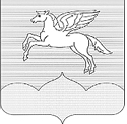 АДМИНИСТРАЦИЯ                                                            ГОРОДСКОГО ПОСЕЛЕНИЯ «ПУШКИНОГОРЬЕ» ПУШКИНОГОРСКОГО РАЙОНА ПСКОВСКОЙ ОБЛАСТИ 181370,  рп  Пушкинские Горы,  ул. Пушкинская , 42, тел/факс  (8-1146) 2-30-42; 2-30-21, email: Poselenie.2010@mail.ru03.04.2023г. УВЕДОМЛЕНИЕо выявлении бесхозяйного имущества	Администрация городского поселения «Пушкиногорье» Пушкиногорского района Псковской области на основании Положения об организации деятельности  органов местного самоуправления по выявлению  бесхозяйных недвижимых  вещей и принятию их в муниципальную  собственность, утвержденного решением Собрания депутатов городского поселения «Пушкиногорье» от 16.07.2021г. № 49, доводит до сведения заинтересованных лиц о выявлении на территории  городского поселения «Пушкиногорье» объекта недвижимого имущества, обладающего признаками  бесхозяйного: 	-сооружение коммунального хозяйства разведочно-эксплуатационная скважина, место нахождение: д.Шевели городского  поселения «Пушкиногорье» Пушкиногорского района Псковской области.	 Собственнику указанного объекта  в течении 30 календарных дней  с момента  обнародования  настоящего уведомления необходимо предоставить  в Администрацию городского поселения  «Пушкиногорье» по адресу: Псковская область, Пушкиногорский район, р.п.Пушкинские Горы,                             ул. Пушкинская, д.42, каб. 1,  правоустанавливающие документы на данный объект.	В случае бездействия, Администрацией городского поселения «Пушкиногорье» будет принято решение о признании выявленного объекта недвижимости бесхозяйным с последующей  постановкой на учет  в Управлении Федеральной службы государственной регистрации, кадастра и картографии по Псковской области  в качестве бесхозяйного недвижимого имущества,  занесения  в  реестр учета  бесхозяйного имущества с последующим обращением в суд с требованием  о признании права муниципальной собственности.Глава Администрации городского поселения «Пушкиногорье»                                                           А.В.Афанасьев 